lMADONAS NOVADA PAŠVALDĪBA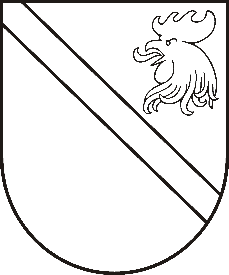 Reģ. Nr. 90000054572Saieta laukums 1, Madona, Madonas novads, LV-4801 t. 64860090, fakss 64860079, e-pasts: dome@madona.lv ___________________________________________________________________________MADONAS NOVADA PAŠVALDĪBAS DOMESLĒMUMSMadonā2018.gada 31.maijā								Nr.243									(protokols Nr.9, 48.p.)Par Mārcienas pagasta pārvaldes vadītāju Ā.Vilšķērsts informē, ka pamatojoties uz Madonas novada pašvaldības 2018.gada 29.marta lēmumu Nr.140 tika izsludināta pieteikšanās uz Mārcienas pagasta pārvaldes vadītāja amatu. Noteiktajā termiņā – līdz 2018.gada 16.aprīlim, pieteikumus iesniedza četri pretendenti. Visi pieteikumus iesniegušie pretendenti tika uzaicināti uz Uzņēmējdarbības, teritoriālo un vides jautājumu komitejas sēdi. Pēc pretendentu iesniegto dokumentu izskatīšanas un pretendentu redzējuma par pagasta pārvaldes vadītāja darba prioritātēm uzklausīšanas, tika pieņemts lēmums uz nākošo izvērtēšanas etapu - tikšanos ar Mārcienas pagasta iedzīvotājiem,  tika virzīti divi amata kandidāti: Vladimirs Kišņakovs un Mārtiņš Bogdans Tikšanās ar šiem Mārcienas pagasta pārvaldes vadītāja amatam izvirzītajiem kandidātiem notika 2018.gada 22. maijā plkst.18.00 Mārcienas Kultūras namā. Tikšanās laikā iedzīvotājiem bija iespēja uzdot kandidātiem sev interesējušos jautājumus, noskaidrot katra pretendenta redzējumu pagasta attīstībā un iespēja dalīties viedokļos. Vērtējot kopumā gan  pretendentu atbildes uz iedzīvotāju jautājumiem, gan iepriekš notikušās darba intervijas rezultātus, neviens no kandidātiem neradīja pārliecību par pilnīgu atbilstību pagasta pārvaldes vadītāja amatam. Ņemot vērā to, ka Mārcienas pagasta pārvaldes padotībā  pēc Mārcienas sākumskolas slēgšanas paliks tikai viena iestāde (Mārcienas pansionāts) un divas struktūrvienības (kultūras nams un bibliotēka), kā arī to, ka Mārcienas katlumāju līdz apkures sezonas sākumam plānots nodot SIA “Bērzaunes komunālais uzņēmums”, Ā.Vilšķērsts ierosina veikt grozījumus novada izpildvaras struktūrā un noteikt, ka Bērzaunes un Mārcienas pagastu pārvaldes vada viens vadītājs.Noklausījusies pašvaldības izpilddirektora Ā.Vilšķērsta sniegto informāciju, pamatojoties uz likuma “Par pašvaldībām” 21.panta 1.daļas, 9.punktu, ņemot vērā deputātu izteiktos viedokļus, atklāti balsojot: PAR – 8 (Zigfrīds Gora, Ivars Miķelsons, Antra Gotlaufa, Gunārs Ikaunieks, Valda Kļaviņa, Rihards Saulītis, Aleksandrs Šrubs, Gatis Teilis), PRET –  4 (Kaspars Udrass, Andris Dombrovskis, Artūrs Grandāns, Andrejs Ceļapīters),  ATTURAS – 3 (Andris Sakne, Inese Strode, Artūrs Čačka), Madonas novada pašvaldības dome  NOLEMJ:Noteikt, ka ar 01.07.2018 Bērzaunes un Mārcienas pagastu pārvalžu vadību veic viens vadītājs.Uzdot pašvaldības izpilddirektoram līdz 2018.gada jūnija mēneša domes sēdei nodrošināt nepieciešamo grozījumu sagatavošanu Bērzaunes un Mārcienas pagastu pārvalžu amata vienību sarakstos un citos pašvaldības normatīvajos aktos, ja nepieciešams.Līdz jūlija domes sēdei izstrādāt koncepciju par pagasta pārvaldes vadītāju pienākumu veikšanu vairāku pagasta pārvalžu ietvaros.Domes priekšsēdētāja vietnieks					Z.Gora